  Declaration of Maritime Labour Compliance Part II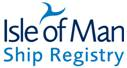 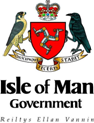        Measures adopted to ensure ongoing compliance between inspections                 The following measures have been drawn up by the ship ownerto ensure ongoing compliance between inspections:I hereby certify that the above measures have been drawn up to ensure ongoing compliance, between inspections, with the requirements listed in Part I.Name of shipowner:¹      Company address:          Name of the authorised signatory:      Title:      Signature of authorised signatory:Date:                                                                                                                          (Stamp or seal of the shipowner¹)Shipowner means the owner of the ship or another organization or person, such as the manager, agent or bareboat charterer, who has assumed the responsibility for the operation of the ship from the owner and who, on assuming such responsibility, has agreed to take over the duties and responsibilities imposed on ship-owners in accordance with this Convention, regardless of whether any other organization or persons fulfil certain of the duties or responsibilities on behalf of the shipowner. See Article II (1)(j) of the Convention.        RETURN COMPLETED FORM TO ISLE OF MAN SHIP REGISTRY1.Minimum age (Regulation 1.1)2.Medical certification (Regulation 1.2)3.Qualifications of seafarers (Regulation 1.3)4.Seafarers’ employment agreements (Regulation 2.1)5.Use of any licensed of certified or regulated private  recruitment and placement service (Regulation 1.4)6.Hours of work or rest  (Regulation 2.3)7.Manning levels for the ship (Regulation 2.7)8.Accommodation  (Regulation 3.1)9.On-board recreational facilities (Regulation 3.1)10.Food and Catering (Regulation 3.2)11.Health and Safety and accident prevention  (Regulation 4.3)12.On-board medical care (Regulation 4.1)13.On-board complaint procedures (Regulation 5.1.5)14.Payment of wages  (Regulation 2.2)15.Financial Security for Repatriation  (Regulation 2.5)16.Financial Security for Shipowners Liability  (Regulation 4.2)